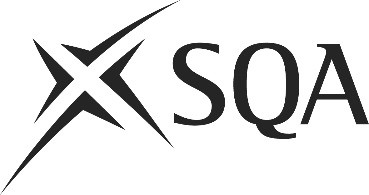 Unit PPL1FBS2 (HL2D 04)	Provide a Food and Beverage ServiceI confirm that the evidence detailed in this unit is my own work.I confirm that the candidate has achieved all the requirements of this unit.I confirm that the candidate’s sampled work meets the standards specified for this unit and may be presented for external verification.Unit PPL1FBS2 (HL2D 04)	Provide a Food and Beverage ServiceThis page is intentionally blankUnit PPL1FBS2 (HL2D 04)	Provide a Food and Beverage ServiceUnit PPL1FBS2 (HL2D 04)	Provide a Food and Beverage ServiceUnit PPL1FBS2 (HL2D 04)	Provide a Food and Beverage ServiceUnit PPL1FBS2 (HL2D 04)	Provide a Food and Beverage ServiceUnit PPL1FBS2 (HL2D 04)	Provide a Food and Beverage ServiceUnit PPL1FBS2 (HL2D 04)	Provide a Food and Beverage ServiceSupplementary evidenceCandidate’s nameCandidate’s signatureDateAssessor’s nameAssessor’s signatureDateCountersigning — Assessor’s name(if applicable)Countersigning — Assessor’s signature(if applicable)DateInternal verifier’s nameInternal verifier’s signatureDateCountersigning — Internal verifier’s name(if applicable)Countersigning — Internal verifier’s signature(if applicable)DateExternal Verifier’s initials and date (if sampled)Unit overviewThis unit is about providing customers with an excellent food and beverage service experience. It covers greeting and seating customers, providing customers with information to enhance their visit, the service and appealing display of food and beverages and the maintenance of a welcoming service area.Sufficiency of evidenceThere must be sufficient evidence to ensure that the candidate can consistently achieve the required standard over a period of time in the workplace or approved realistic working environment.Performance criteriaYou must do:There must be evidence for all Performance Criteria (PC). The assessor must assess Performance Criteria (PC) 1–10 by directly observing the candidate’s work.Greet customers and take orders1	Acknowledge your customers on arrival and help with their requirements in line with your workplace service style.2	Ensure your customers have the correct menu to choose from.3	Provide your customers with information which enhances their experience, answering questions and promoting your company's products and services.4	Identify your customers' orders correctly and process them efficiently.Serve customers5	Serve your customers with the correct quality items, at the correct temperature and according to your workplace service style and standards.6	Provide your customers with appropriate, clean and undamaged service items, condiments and accompaniments.Maintain the customer service area7	Clear the customer area of soiled, used or unused service items at appropriate times according to your workplace service style and standard.8	Ensure the customer area is kept appealing and welcoming to customers according to your workplace standard.9	Restock, replenish, store and display food and beverage items when necessary during the service.10	Keep the customer service area clean and tidy and free from rubbish and food debris.Evidence referenceEvidence descriptionDatePerformance criteriaPerformance criteriaPerformance criteriaPerformance criteriaPerformance criteriaPerformance criteriaPerformance criteriaPerformance criteriaPerformance criteriaPerformance criteriaEvidence referenceEvidence descriptionDateWhat you must doWhat you must doWhat you must doWhat you must doWhat you must doWhat you must doWhat you must doWhat you must doWhat you must doWhat you must doEvidence referenceEvidence descriptionDate12345678910Scope/RangeScope/RangeScope/RangeScope/RangeScope/RangeScope/RangeWhat you must cover:What you must cover:What you must cover:What you must cover:What you must cover:What you must cover:All scope/range must be covered. There must be performance evidence, gathered through direct observation by the assessor of the candidate’s work for:All scope/range must be covered. There must be performance evidence, gathered through direct observation by the assessor of the candidate’s work for:All scope/range must be covered. There must be performance evidence, gathered through direct observation by the assessor of the candidate’s work for:All scope/range must be covered. There must be performance evidence, gathered through direct observation by the assessor of the candidate’s work for:All scope/range must be covered. There must be performance evidence, gathered through direct observation by the assessor of the candidate’s work for:All scope/range must be covered. There must be performance evidence, gathered through direct observation by the assessor of the candidate’s work for:one from:a	customers with routine needsb	customers with non-routine needsone from:c	table serviced	tray servicee	counter or takeaway servicef	trolley serviceg	buffet or carvery serviceone from:h	information on items availablei	information on dish compositionj	information on prices, special offers, promotionstwo from:k	crockeryl	cutlerym	napkinsn	trayso	service cutleryone from:p	seasoningsq	sugars or sweetenersr	prepared sauces or dressingss	prepared bread itemstwo from:t	hot food itemsu	cold food itemsv	hot drinksw	cold drinksEvidence for the remaining points under ‘what you must cover’ may be assessed through questioning or witness testimony.Evidence for the remaining points under ‘what you must cover’ may be assessed through questioning or witness testimony.Evidence for the remaining points under ‘what you must cover’ may be assessed through questioning or witness testimony.Evidence for the remaining points under ‘what you must cover’ may be assessed through questioning or witness testimony.Evidence for the remaining points under ‘what you must cover’ may be assessed through questioning or witness testimony.Evidence for the remaining points under ‘what you must cover’ may be assessed through questioning or witness testimony.Evidence referenceEvidence descriptionDateScope/RangeScope/RangeScope/RangeScope/RangeScope/RangeScope/RangeScope/RangeScope/RangeScope/RangeScope/RangeScope/RangeScope/RangeScope/RangeScope/RangeScope/RangeScope/RangeScope/RangeScope/RangeScope/RangeScope/RangeScope/RangeScope/RangeScope/RangeScope/RangeEvidence referenceEvidence descriptionDateWhat you must coverWhat you must coverWhat you must coverWhat you must coverWhat you must coverWhat you must coverWhat you must coverWhat you must coverWhat you must coverWhat you must coverWhat you must coverWhat you must coverWhat you must coverWhat you must coverWhat you must coverWhat you must coverWhat you must coverWhat you must coverWhat you must coverWhat you must coverWhat you must coverWhat you must coverWhat you must coverWhat you must coverEvidence referenceEvidence descriptionDateabcdefghijklmnopqrrstuvwKnowledge and understandingKnowledge and understandingEvidence referenceand dateWhat you must know and understandWhat you must know and understandEvidence referenceand dateFor those knowledge statements that relate to how the candidate should do something, the assessor may be able to infer that the candidate has the necessary knowledge from observing their performance or checking products of their work. In all other cases, evidence of the candidate’s knowledge and understanding must be gathered by alternative methods of assessment (eg oral or written questioning).For those knowledge statements that relate to how the candidate should do something, the assessor may be able to infer that the candidate has the necessary knowledge from observing their performance or checking products of their work. In all other cases, evidence of the candidate’s knowledge and understanding must be gathered by alternative methods of assessment (eg oral or written questioning).Evidence referenceand dateFor the whole unitFor the whole unitFor the whole unit1Your workplace standard for customer care and service style and why you should follow these.Greet customers and take ordersGreet customers and take ordersGreet customers and take orders2The correct procedures when greeting and determining customer requirements and why these are important.3Why accuracy of the information given to customers is important.4Why it is important to take customer orders accurately and how to make sure that you do so.5Why it is important to give customers information that will enhance their visit and promote your workplace.6The types of unexpected situations that may occur when greeting customers and taking orders and how to deal with these.Serve customersServe customersServe customers7Safe and hygienic working practices when serving customers and why these are important.8Why it is important to use appropriate, clean, undamaged service equipment when serving food and beverage items to customers.9Why portions must be controlled when serving customers.10Why food which is prepared first must be served first.11The types of unexpected situations that may occur when serving food and beverage items and how to deal with these.Maintain the customer service areaMaintain the customer service areaMaintain the customer service area12Safe and hygienic practices for maintaining the customer service areas and why these are important.13Why customer service areas must be kept tidy, free from rubbish and food debris.14Why a constant stock of service items and the appropriate condiments and accompaniments must be maintained.EvidenceEvidenceDate123456Assessor feedback on completion of the unit